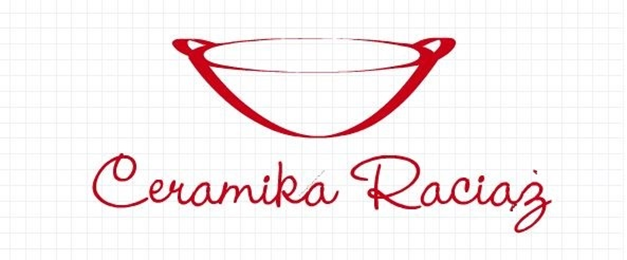 Ceramika Raciąż i Gospodarstwo Agroturystyczne Sielanka-RaciążZapraszają na Spotkania z CeramikąGlina jest wyjątkowym materiałem, z którego można tworzyć różnorodne rzeczy: od biżuterii, ozdób, przedmiotów codziennego użytku, naczyń, poprzez kafle, po rzeźby plenerowe.. Praca z gliną sprawia, że obcujemy z żywiołami: woda daje plastyczność, powietrze jest niezbędne do podsuszania, ogień utrwala pożądane kształty. Praca ceramiczna skłania do pozostawienia śladu po sobie, ręczne wygniatanie, nadawanie kształtów skłania do refleksji i uspokaja… Ceramika Raciąż daje Państwu okazję, by spróbować swoich sił i dać się ponieść twórczej fantazji!  Od 25.I.2014 rozpoczynamy w Sielance-Raciąż cykl warsztatów ceramicznych. Warsztaty maja formę Dni Otwartych w godzinach 9.00 – 19.00. Odbywają się w dwóch turach o 9.00 i 15.00.  Kolejne terminy spotkań: 26,27/ I, 2,3/ II, 8,9,10/ II, 16,17,18/ II, 22,23,24,25/ II, 2,3,/ III, 9,10/ III, 16/III.Na każdy dzień zbierane są zapisy drogą telefoniczną u prowadzącej Małgorzaty Mitek tel. 500 503 603, uczestnik może brać udział w dowolnej liczbie zajęć, w dowolnym układzie terminów. Warto skonsultować z prowadzącym rozłożenie terminów, aby móc dokonać nie tylko wylepienia pracy, ale i szkliwienia oraz odbioru dzieła.Udział w warsztatach jest nieodpłatny, w ramach realizacji projektu osi 4 dotacji UE. Warunkiem jest wpisanie się na listę. Każdy uczestnik otrzymuje jednorazowo 500 g gliny na każde zajęcia. Istnieje możliwość dokupienia większej ilości gliny w cenie 10 zł/kg. Odbiór wypalonej na biskwit pracy jest bezpłatny. Wypał pracy szkliwionej to 10 zł/szt.Więcej informacji pod adresem: https://www.facebook.com/pages/Ceramika-Raci%C4%85%C5%BC/1426393474259975Warsztaty organizowane są w Gospodarstwie Agroturystyczny Sielanka-Raciąż, adres: Pólka-Raciąż 80, 09-140 Raciąż, współrzędne GPS: 52.800050, 20.095428Dla grup zorganizowanych powyżej 12 uczestników istnieje możliwość zakupienia w Gospodarstwie posiłku (drugie śniadanie, obiad lub kolacja, jest możliwość zorganizowania ogniska z kiełbaskami). Należy uzgodnić to z wyprzedzeniem z Mikołajem Adamczykiem tel. 501 204 915.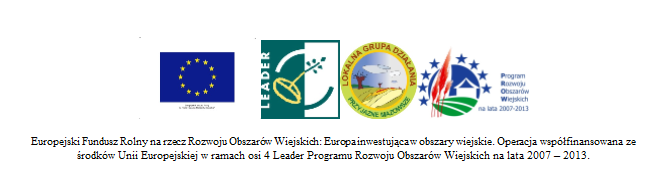 